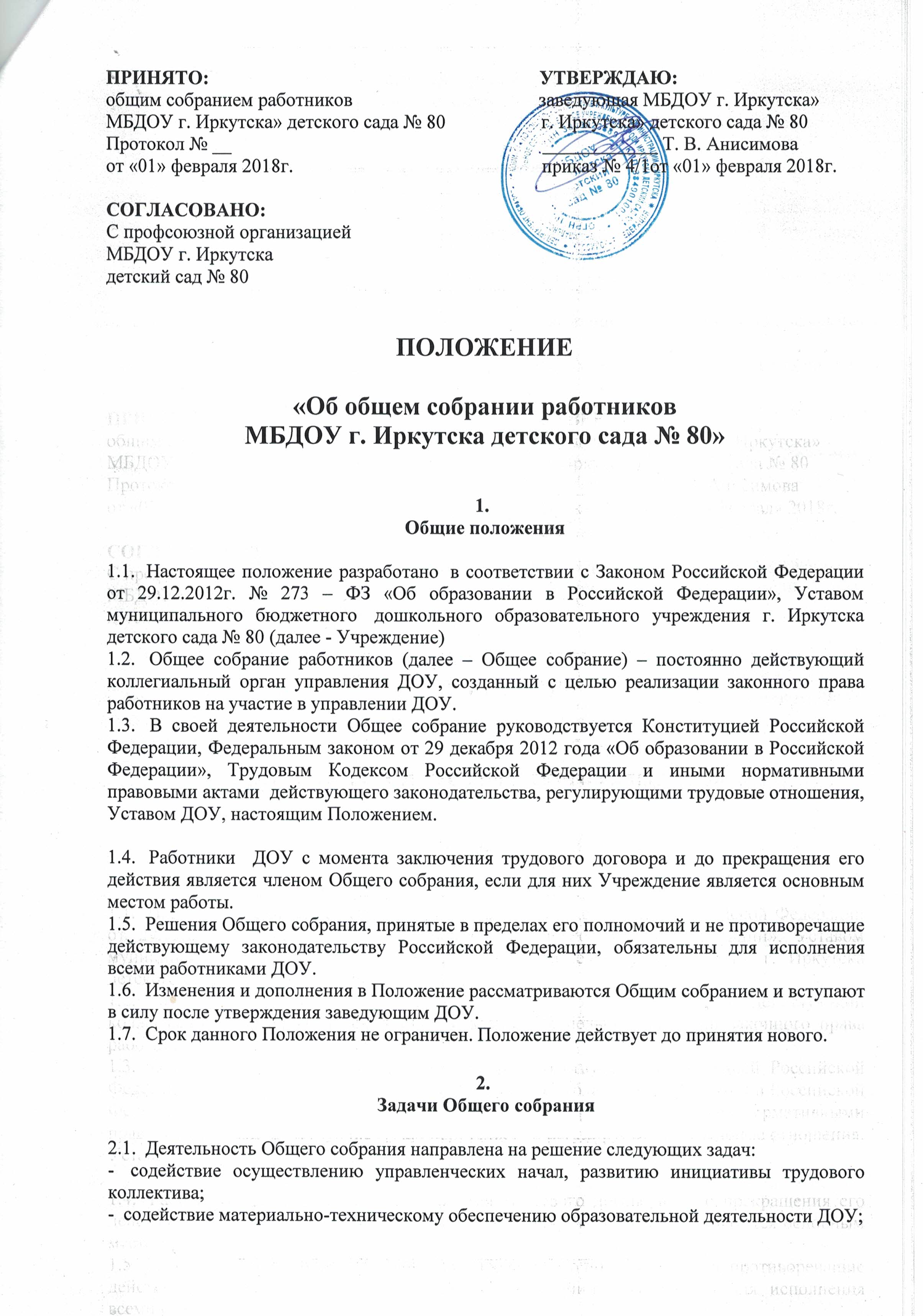 -  содействие материально-техническому обеспечению образовательной деятельности ДОУ;-  организация необходимых и безопасных условий труда работников ДОУ;-  защита законных прав и интересов работников ДОУ.. 3.  Функции Общего собрания     В своей деятельности Общее собрание:- дает рекомендации по вопросам принятия локальных актов, регулирующих трудовые отношения с работниками Учреждения;- обсуждает вопросы состояния трудовой дисциплины в Учреждении, дает рекомендации по ее укреплению;- содействует созданию оптимальных условий для организации труда и профессионального совершенствования работников;- выражает мнение в письменной форме при принятии локальных нормативных актов, затрагивающих права и обязанности работников Учреждения;- осуществляет согласование отчетного доклада заведующего о работе в истекшем году;- утверждает результаты  самообследования Учреждения;- рассматривает иные вопросы деятельности Учреждения, принятые общим собранием работников к своему рассмотрению либо вынесенные на его рассмотрение заведующим Учреждения-  обсуждает и принимает Устав, изменения в Устав для внесения на утверждение учредителю;-  обсуждает и принимает: Коллективный договор, Правила внутреннего трудового распорядка и иные локальные нормативные акты в пределах своей компетенции, в том числе по вопросам установления системы оплаты труда;-  обсуждает графики работы, график отпусков работников ДОУ;-  обсуждает вопросы состояния трудовой дисциплины в ДОУ и мероприятия по ее укреплению, рассматривает факты нарушения трудовой дисциплины работниками ДОУ;-  рассматривает вопросы охраны труда и безопасности условий труда работников ДОУ, охраны жизни и здоровья воспитанников, аттестации рабочих мест;-  принимает решения о награждении;-  рассматривает вопросы по выполнению санитарно-эпидемиологических правил и норм, оборудованию помещений ДОУ, проведению работ по благоустройству территории ДОУ;4.  Права Общего собрания4.1. Общее собрание имеет право:-  участвовать в управлении ДОУ;-  запрашивать от должностных лиц Учреждения информацию, касающуюся деятельности общего собрания работников Учреждения; - выступать от имени Учреждения на комиссиях, собраниях, конференциях по вопросам оплаты труда в Учреждении, по вопросам соблюдения и совершенствования трудовой дисциплины, а также по иным вопросам, касающимся прав и обязанностей работников Учреждения.-  выходить с предложениями и заявлениями на учредителя, в органы муниципальной и государственной власти, в общественные организации.4.2.  Каждый член Общего собрания имеет право:-  потребовать обсуждения общим собранием вопросов, касающегося деятельности ДОУ, если его предложение поддержит не менее одной трети членов собрания;-  при несогласии с решением Общего собрания высказывать свое мотивированное мнение, которое должно быть занесено в протокол.5.  Организация управления Общим собранием5.1.  В состав Общего собрания входят все работники ДОУ.5.2.  На заседание Общего собрания могут быть приглашены представители Учредителя, общественных организаций, органов муниципального и государственного управления. Лица, приглашенные на Общее собрание, пользуются правом совещательного голоса, могут вносить предложения и заявления, участвовать в обсуждении вопросов, находящихся в их компетенции.5.3.  Для ведения Общего собрания открытым голосованием избираются председатель и секретарь сроком на один год, которые выполняют свои обязанности на общественных началах.5.4. Информация о дате и времени созыва общего собрания работников размещается на информационном стенде Учреждения не позднее, чем за 5 дней до его проведения.5.5. Решение общего собрания работников Учреждения считается принятым, если на заседании присутствовало не менее 1/2 от его состава и проголосовало более 1/2 от числа присутствующих. 5.6. Решения общего собрания работников Учреждения принимаются открытым голосованием простым большинством голосов, присутствующих на заседании. В случае равенства голосов решающим является голос председателя.5.7.  Председатель Общего собрания:-  организует деятельность Общего собрания;-  информирует членов трудового коллектива о предстоящем заседании Общего собрания;-  организует подготовку и проведение заседания;-  определяет повестку дня заседания;-  контролирует выполнение решений.5.8.  Общее собрание собирается по мере необходимости, но не реже одного  раза в год.6.  Ответственность сторон6.1.  Общее собрание несет ответственность за невыполнение или ненадлежащее выполнение функций, отнесённых к его компетенции.6.2.  Решения общего собрания выполняют ответственные лица, указанные в протоколе общего собрания.7.  Делопроизводство Общего собрания7.1.  Заседания Общего собрания оформляются протоколом.7.2.  В протоколе фиксируется:-  дата проведения;-  количество присутствующих (отсутствующих) работников ДОУ;-  Ф. И.О. присутствующих, в том числе приглашенных;-  повестка дня;-  ход обсуждения вопросов;-  предложения рекомендации и замечания членов трудового коллектива и приглашенных лиц;-  решение.7.3.  Протоколы Общего собрания подписываются председателем и секретарем Общего собрания.7.4.  Нумерация протоколов Общего собрания ведется от начала учебного года.7.5.  Протоколы Общего собрания хранятся в делах ДОУ постоянно и передаются по акту (при смене руководителя).